Bogotá, 7 de abril de 2022PresidenteH.R. Hernán Banquero AndradeCOMISIÓN LEGAL AFROCOLOMBIANAEl río la Ranchería es la principal fuente hídrica del departamento de La Guajira en el norte del país, este recorre 15 municipios desde su nacimiento en la Sierra Nevada de Santa Marta hasta desembocar en el mar Caribe y abastece de agua a pueblos indígenas y comunidades negras que se asientan en los alrededores del río. El río Ranchería ha sido represado en el proyecto hídrico el Cercado para abastecer cultivos de arroz, palma y minería, dejando sin agua a comunidades y ecosistemas de la región. Las comunidades de Caracolí, Tembladera, Barrialito, Las balsas, Las casitas, Paloquemao, Corraleja, Puerto Colombia y Potrerito, la Vigía, Ana Carmen cortés Florián, Juayacanal, el Totumo, la Villa y Vela cruz, San Juan del cesar, Rafael Abadía Mendiola Mendiola y el resguardo indígena de Mayabamglona; denuncian una vez más las diferentes vulneraciones a la vida digna causadas por la privación del derecho fundamental al agua  que esta ocasionando muertes por humanas, animales y medioambientales, por la sequia extrema que vive el territorio.PROPOSICIÓN:Cítese a una Audiencia Pública en la fecha que convenga esta honorable Comisión, con el fin de escuchar a las comunidades que denuncian esta crisis humanitaria y ambiental y las instituciones responsables de proteger los derechos fundamentales vulnerados por la represa el Cercado y así establecer una agenda de compromisos entre el gobierno nacional, la Comisión Legal Afro y las comunidades afectadas.INVITADAS E INVITADOS:Daniel Palacios Martínez
Ministro del InteriorAlberto Carrasquilla 
Ministro de Hacienda y Crédito PúblicoFernando Ruiz GómezMinisterio de Salud y Protección SocialRodolfo Enrique ZeaMinisterio de Agricultura y Desarrollo RuralMargarita Cabello BlancoProcuradora General de la Nación.Carlos Camargo
Defensor del PuebloJudith Rosina Salazar Andrade
Dirección de Asuntos para Comunidades Negras, Afrocolombianas, Raizales y Palenqueras del Ministerio del InteriorCarol Inés Villamil Ardila (e) Dirección de Asuntos Indígenas, Rom y MinoríasJosé Manuel Suárez
Gobernador de la GuajiraComunidades a convocar:Consejos Comunitarios: Caracolí, Tembladera, Barrialito, Las Balsas, Las Casitas, Paloquemao, Corraleja, Puerto Colombia, Pozo Hondo, San Roberto y Puerto López.Resguardos Indígenas: Mayabangloma, Potrerito, el Serrodeo, comunidad indígena Wiwa, el asentamiento La Vigía, Organizaciones sociales: Delegación del Grupo Planes de Desarrollo con Enfoque Territorial para el departamento de La Guajira, Cooperativa Coompazcol, Proyecto Productivo Dama Verde (comité de genero)FIRMA: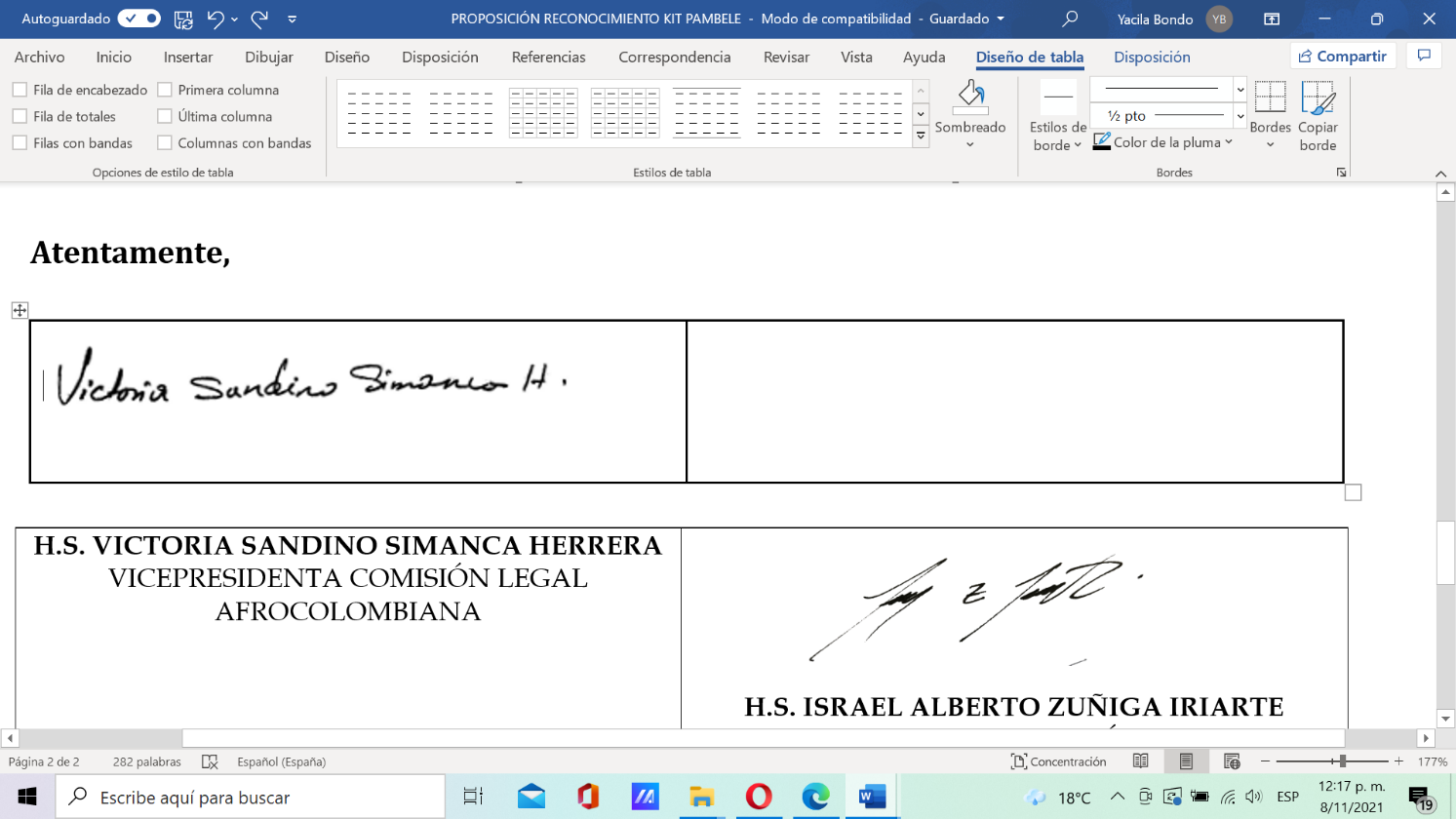 H.S. VICTORIA SANDINO SIMANCA HERRERASenadora de la República VICEPRESIDENTA COMISIÓN LEGAL AFROCOLOMBIANA